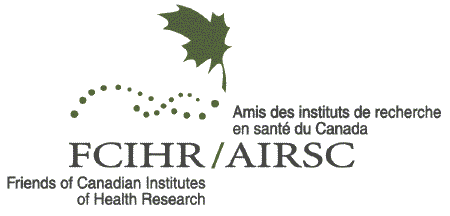 Prix international de la recherche en santé Henry G. Friesenformulaire de mise en candidature 2017Prix :Le Prix international Henry G. Friesen a été créé pour souligner le leadership du Dr Friesen, ses qualités de visionnaire ainsi que ses contributions novatrices à la recherche et aux politiques en matière de santé. Le programme du prix Friesen vise à promouvoir la valeur des connaissances scientifiques au profit de l'ensemble de la société.Les candidats doivent être des personnes dont les travaux dans des domaines liés à la santé sont reconnus à l'échelle mondiale et qui peuvent expliquer à leurs pairs et au public la signification de la recherche en santé ainsi que les défis et les possibilités qu'elle comporte. Le Prix comprend une somme d’argent, couvre les frais de déplacement et finance une conférence publique annuelle ainsi que des visites d'établissement. Dans cette entreprise, les AIRSC ont collaboré avec l'Académie canadienne des sciences de la santé (ACSS) et d'autres établissements à vocation scientifique. On peut consulter la description détaillée et les conditions d’attribution du Prix et les obligations qu'il comporte à : http://www.fcihr.ca/prize/fr/about/nominationCandidat(e) : _____________________________________________________________Adresse : ____________________________________ Code postal :_______________________Téléphone :	 (      )____________________  Courriel : _______________________________Fondement de la mise en candidature :Veuillez fournir des renseignements clés sur la carrière et l'envergure du candidat, sur ses principaux apports à la recherche et aux politiques en matière de santé et de soins de santé, et sur ses autres réalisations dignes de reconnaissance.Auteur principal				Auteur secondaire		    de la mise en candidatureNom : 	__________________________________	________________________________						Signature : ______________________________________	______________________________________Date :  ___________________________________	________________________________Téléphone :  ____________________________	_____________________________Courriel :	_____________________________	________________________________Voici les renseignements qui doivent accompagner le formulaire :Curriculum vitae et liste des publications du candidatLettres d’autorisation des deux auteurs de la mise en candidature Tout autre document imprimé ou électronique qui a trait directement à la mise en candidature.Faire parvenir les documents de mise en candidature, comprenant un CD et portant la mention Confidentiel, au plus tard le vendredi 13 janvier 2017, à l'attention de : Prix international de la recherche en santé Henry G. Friesen - Comité consultatif4 Devonshire Place, Toronto (Ontario) M5S 2E1